Золоті правила для батьківБільшість дітей - "звичайні". Не робіть зі своєї дитини вундеркінда, окреслюючи непосильні вимоги, орієнтуючи на недосяжні еталони. Дитина повинна частіше відчувати задоволення від того, що вона щось може, ніж тривожитись з приводу того чого не може зробити.У різних дітей - різні здібності (розумові, художні, математичні, організаційні, вольові, чуттєві). Здібності треба розвивати! Але ваше перше завдання - визначити оптимум вашої дитини.Не орієнтуйте навіть найбільш здібну дитину на винятковість! На цьому шляху її чекає розлад із самою собою, бо завжди поруч знайдеться хтось більш обдарований працелюбний.Здійснитися в житті може лише активна дитина, Виховуйте людину дій , вчинку.Дозволяйте дитині ризикувати. Залишайте за дітьми право на помилки, але вчіть самостійно їх виправляти.Не повчайте у незнанні! Правильно виховувати може лише той, хто знає дитину - розуміє її чесноти і вади, відчуває її настрій, добре орієнтується в її інтересах, смаках, цінностях, звичках, здібностях.Не змішуйте поняття "хороша" і "зручна" дитина! Хороша живе своїми думками і почуттями інших (тобто самостійна і чуйна). Зручна - це дитина, яку дорослі «пристосували» до себе - слухняна, підкоряється вимогам. безвольна.Викорініть із своєї практики вираз: "Роби, раз я вимагаю". Замініть цю форму вимоги іншою: "Роби, тому що цього не можна не зробити". Зростаючи, особистість повинна звикнути до виконання вимог не на догоду зовнішньому розпорядженню, а тому, що вони розумні, доцільні...Довіряйте дитині. Людина, яка виростає у довірі, йде по життю спокійно, зона відкрита, товариська, доброзичлива. Будьте терплячими! Ставтесь терпляче до дитячих проявів: процес розвитку є випробуванням не лише для дорослих але й для самої дитини. Виховуйте її вимогливою любов'ю.Ніколи не кажіть, що за всіма життєвими проблемами не лишається часу на виховання дитини. Ви виховуєте її щоденно своїм ставленням до життя, системою своїх цінностей, своїми виборами. Ви виховуєте дитину своєю присутністю, поглядом, жестом, посмішкою...Будьте відповідальними! Безпечність - механізм, який продукує борги перед долею дитини, перед її теперішнім і майбутнім. Відповідальний вихователь передбачає наслідки своїх слів, своїх діл.Оцінюючи результат, вчинок, властивість дитини, вказуйте не лише на те чим ви незадоволені, а скоріше на те, що вам подобається в ній, Не порівнюйте її з однокласниками з братиками чи сестричками. Діти усі різні!Порівнюйте дитину в її динаміці - якою вона була вчора, якою є сьогодні, якою може бути завтра. Тобто, порівнюйте зростаючу особистість з самою собою Не ставтесь до дитини зневажливо. Зростаюча особистість повинна відчути свою значущість, навчитись поважати себе. Тільки за цієї умови з неї виросте людина з почуттям власної гідності, яка поважає тих хто її оточує.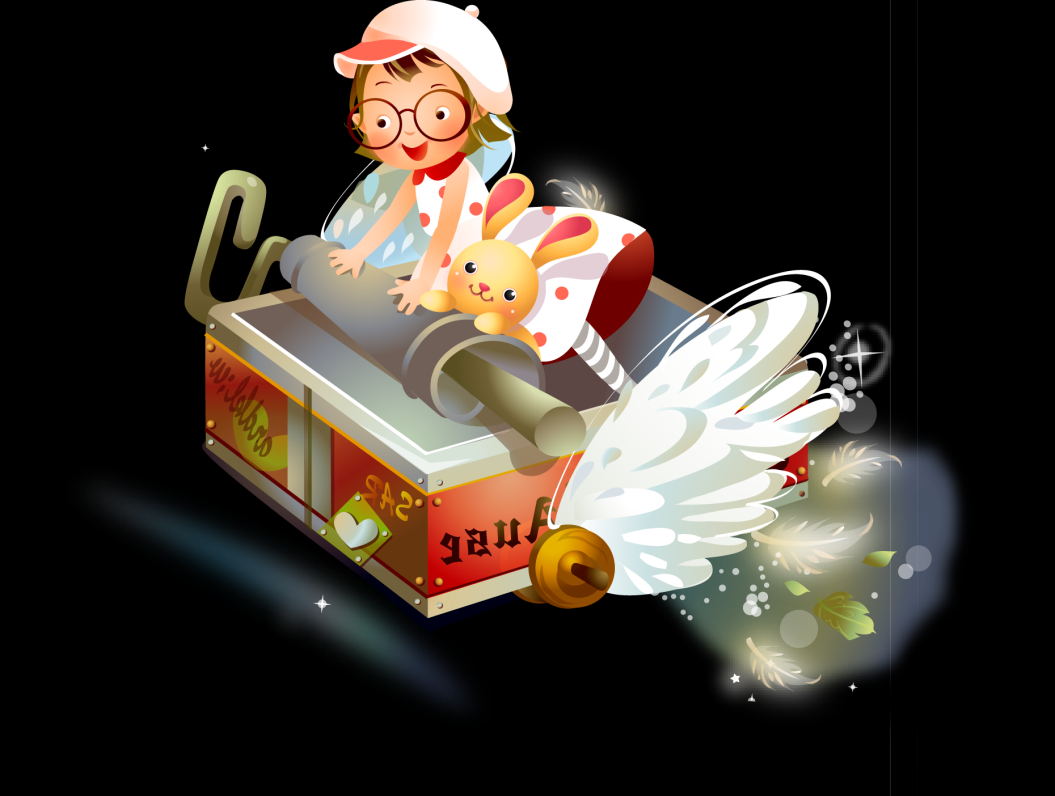 